Technological сard  № І BLOCK «Aims and objectives»ІІІ BLOCK  «Lesson plan»Theme: Light quanta. Photoelectric effectPlan:Light quanta. Photoelectric effect Max Planck found a way to cope with the interpretation of experimental results of thermal radiationHe proposed a daring hypothesis that contradicts the concept of classical physics in 1900:Absolute black body does not emit or absorb continuous thermal radiation, but only releases or absorbs them in the form of contaminants. A portion of the radiation that is dispersed or absorbed is called energy quanta.Quantum Latin guantum - meaning "size", ie "share".M.Plank for a single contribution energy that absorbs or absorbs the bodyE = hvE is the smallest energy fraction of the v-ray frequencyh-Planck constant: h = 6,62 * 10 -34 J · hrThus, the body that emits or absorbs its energy in a continuous manner: 1E, 2E, 3E, nE.The energy of the body changes only by one nucleus in quantum: En = nЕ = nhvn - the number of photons that carry the energy of the electromagnetic radiation (the photon is the mass fraction of the atomic mass at zero);E is the smallest fraction of each photon energy, ie one share of energy, that is, one quantaAccording to the classical theory, energy changes continuously and can take any value from zero to infinity.In contrast, Planck predicts that energy intersects and changes definite values.Planck's scientific prognosis explains the phenomenon of thermal irradiation observed in absolute black body. E (λ) 2-curved experimentally constructed on the basis of the plan hypothesis is accurate with the 1-curve.Planck's hypothesis has contributed to the founding of new quantum physics, which is called modern physics.In 1887, German physicist Henry Hertz discovered that the electric sparks were rising and the electrical discharge would increase when the ultraviolet rays were emitted into the vibrator hole in which the electric sparks appeared. Then, when scientists dipped the ultraviolet radiation into the zinc plate, the negative charge emerges and the zinc reaches its positive charge.These experiments show that the electrons are emitted from light when the metal plate is illuminated. Under the influence of such light, the appearance of electrons from the metal plate was called the photo effect.It was a Russian physicist Stoletov who studied the phenomenon of this photo effect. Stoletov studied this phenomenon in the same manner.Insert two electrodes (A (Anode) and (K) cathodes) into the absorbed glass balloon and add them to the power supply. When monochromatic radiation is absorbed in the K-cathode, the circuit breaks, and the circuit emerges as the electrons are removed from the cathode under the influence of monochromatic radiation. Under the influence of the electric field between the electrodes, the electrons separated from the cathode reach the anode. The circuit breaks out in the circuit. This lamb is called anode, or photo is called a current. As a result of different light emissions and radiation of the cathode wave lengths, Stoletov summarized the following laws.1. Under the influence of light, only negative electrons are released from the cathode.2. When the cathode has violet and ultraviolet rays, the effect of the photo effect increases.3. The amount of electrons that emerge from the cathode will be directly proportional to the cathode surface lighting or the flow of light.Used literature:Physics Literature, A Reference ManualRobert H. Whitford and Robert L. Weber Citation: American Journal of Physics 23, 180 (2010); Published by the American Association of Physics Teachers Articles you may be interested in Physics in Literature Phys. Teach. 52, 22 (2014)https://infourok.ru/material.html?mid=31756https://helpiks.org/4-58752.htmlSubject: РhysicsSubject: РhysicsSpecialty: 0512000 «translation business»	Specialty: 0512000 «translation business»	Group: 15Date : 03.12.20Lesson theme:Lesson theme:Light quanta. Photoelectric effectLight quanta. Photoelectric effectLight quanta. Photoelectric effectLight quanta. Photoelectric effectType of lesson:Type of lesson:combined lesson combined lesson combined lesson combined lesson Form of lesson:Form of lesson:learning new knowledgelearning new knowledgelearning new knowledgelearning new knowledgeThe aim of the lesson:The aim of the lesson:Formulate the hypothesis of the Plank, summarize the formula and explain the phenomenon of photofrequencyFormulate the hypothesis of the Plank, summarize the formula and explain the phenomenon of photofrequencyFormulate the hypothesis of the Plank, summarize the formula and explain the phenomenon of photofrequencyFormulate the hypothesis of the Plank, summarize the formula and explain the phenomenon of photofrequencyLesson objectives:Educational:Formulate the hypothesis of the Plank, summarize the formula and explain the phenomenon of photofrequencyFormulate the hypothesis of the Plank, summarize the formula and explain the phenomenon of photofrequencyFormulate the hypothesis of the Plank, summarize the formula and explain the phenomenon of photofrequencyFormulate the hypothesis of the Plank, summarize the formula and explain the phenomenon of photofrequencyLesson objectives: Developing: Developing students 'logical thinking and thinking skills by drawing up reports according to the theme, developing students' ability to express their thoughts accurately, to set specific questions and answer them clearly.Developing students 'logical thinking and thinking skills by drawing up reports according to the theme, developing students' ability to express their thoughts accurately, to set specific questions and answer them clearly.Developing students 'logical thinking and thinking skills by drawing up reports according to the theme, developing students' ability to express their thoughts accurately, to set specific questions and answer them clearly.Developing students 'logical thinking and thinking skills by drawing up reports according to the theme, developing students' ability to express their thoughts accurately, to set specific questions and answer them clearly.Lesson objectives:Bring up:Educate the aspirations of students to gain knowledge by increasing their curiosity.			Educate the aspirations of students to gain knowledge by increasing their curiosity.			Educate the aspirations of students to gain knowledge by increasing their curiosity.			Educate the aspirations of students to gain knowledge by increasing their curiosity.			Lesson objectives:Professionalism:Teaching to demonstrate pedagogical-psychological and integrative attributes of the teacher's competence, as well as the ability of the young teacher to be able to; development of creative search; development of intellectual and pedagogical competence skills.Teaching to demonstrate pedagogical-psychological and integrative attributes of the teacher's competence, as well as the ability of the young teacher to be able to; development of creative search; development of intellectual and pedagogical competence skills.Teaching to demonstrate pedagogical-psychological and integrative attributes of the teacher's competence, as well as the ability of the young teacher to be able to; development of creative search; development of intellectual and pedagogical competence skills.Teaching to demonstrate pedagogical-psychological and integrative attributes of the teacher's competence, as well as the ability of the young teacher to be able to; development of creative search; development of intellectual and pedagogical competence skills.  Results of the lesson:  Basic:Opens the definition of "Light quanta", " Photoelectric effect ", "Intensity".Be able to make responsible decisions in difficult situations and demonstrate civil position.Opens the definition of "Light quanta", " Photoelectric effect ", "Intensity".Be able to make responsible decisions in difficult situations and demonstrate civil position.Opens the definition of "Light quanta", " Photoelectric effect ", "Intensity".Be able to make responsible decisions in difficult situations and demonstrate civil position.Opens the definition of "Light quanta", " Photoelectric effect ", "Intensity".Be able to make responsible decisions in difficult situations and demonstrate civil position.  Results of the lesson:  Professional:Know the ways to improve the spirituality of the individual, add to his behavior, and improve his behavior.During the experiment, the essay on the topic can be associated with life.Know the ways to improve the spirituality of the individual, add to his behavior, and improve his behavior.During the experiment, the essay on the topic can be associated with life.Know the ways to improve the spirituality of the individual, add to his behavior, and improve his behavior.During the experiment, the essay on the topic can be associated with life.Know the ways to improve the spirituality of the individual, add to his behavior, and improve his behavior.During the experiment, the essay on the topic can be associated with life.Inter-subject communication:Inter-subject communication:English, mathematics, geometry, geographyEnglish, mathematics, geometry, geographyEnglish, mathematics, geometry, geographyEnglish, mathematics, geometry, geography ІІ BLOCK  «Lesson equipment» ІІ BLOCK  «Lesson equipment» ІІ BLOCK  «Lesson equipment» ІІ BLOCK  «Lesson equipment» ІІ BLOCK  «Lesson equipment» ІІ BLOCK  «Lesson equipment»RecoursesRecoursesRecoursesSchemes, pictures, cardsSchemes, pictures, cardsSchemes, pictures, cardsTechnical equipmentTechnical equipmentTechnical equipmentComputer, active board, tape-recorder, laptopComputer, active board, tape-recorder, laptopComputer, active board, tape-recorder, laptopInformation resourceBasic literatureInformation resourceBasic literatureInformation resourceBasic literaturePhysics Literature, A Reference ManualRobert H. Whitford and Robert L. Weber Citation: American Journal of Physics 23, 180 (2010); Published by the American Association of Physics Teachers Articles you may be interested in Physics in Literature Phys. Teach. 52, 22 (2014)Physics Literature, A Reference ManualRobert H. Whitford and Robert L. Weber Citation: American Journal of Physics 23, 180 (2010); Published by the American Association of Physics Teachers Articles you may be interested in Physics in Literature Phys. Teach. 52, 22 (2014)Physics Literature, A Reference ManualRobert H. Whitford and Robert L. Weber Citation: American Journal of Physics 23, 180 (2010); Published by the American Association of Physics Teachers Articles you may be interested in Physics in Literature Phys. Teach. 52, 22 (2014)Additional literature                             Additional literature                             Additional literature                             https://infourok.ru/material.html?mid=31756https://helpiks.org/4-58752.htmlhttps://infourok.ru/material.html?mid=31756https://helpiks.org/4-58752.htmlhttps://infourok.ru/material.html?mid=31756https://helpiks.org/4-58752.htmlBasic terms and conceptsBasic terms and conceptsBasic terms and conceptslight quanta, photoelectric effect, elementary particle, quantum mechanics, to propose, discrete, intensity, to remain, to gain, cut-off frequencylight quanta, photoelectric effect, elementary particle, quantum mechanics, to propose, discrete, intensity, to remain, to gain, cut-off frequencylight quanta, photoelectric effect, elementary particle, quantum mechanics, to propose, discrete, intensity, to remain, to gain, cut-off frequencyTechniques and methods of lesson:Techniques and methods of lesson:Techniques and methods of lesson:Advanced training, critical thinking technology, question and answer method, reporting method, information collected from media, interactive methods: explanation, thinking, comparisons, analysis, information transfer, vocabulary;Advanced training, critical thinking technology, question and answer method, reporting method, information collected from media, interactive methods: explanation, thinking, comparisons, analysis, information transfer, vocabulary;Advanced training, critical thinking technology, question and answer method, reporting method, information collected from media, interactive methods: explanation, thinking, comparisons, analysis, information transfer, vocabulary;Educational and methodical complexEducational and methodical complexEducational and methodical complexTeaching-methodological complex for Physics.Teaching-methodological complex for Physics.Teaching-methodological complex for Physics.StagesMethods of teachingOutline of Lesson PlanІ. Organizational stagePositive atmosphereGreetings.Inventory of students.Psychological training in the classroom.ІІ. Check your homeworkLearningAppsFind the correspondenceІІ. Check your homeworkOral frontal1. How does the law of light propagation come into being?2. What kind of law does this prove?3. What is light ray, light bush, point light source?4. Define light law.5. What is mirrored, scattered reflection?ІІІ. Brain AttackMethod of using the ICTLook at the picture. What can you see?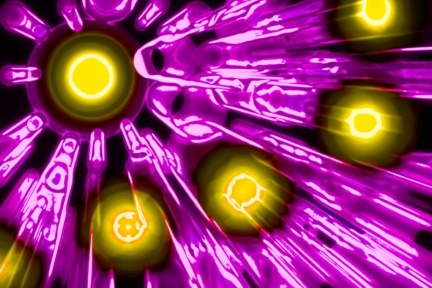 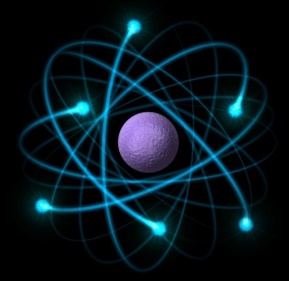 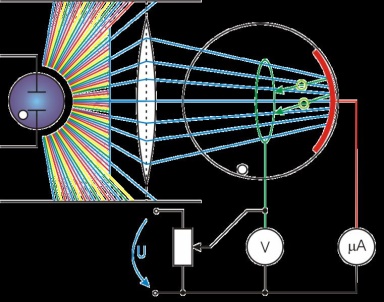 ІV. Learning new knowledgeTerminologyPresenting new lexical theme and new words light quanta – жарық квантыphotoelectric effect – фотоэлектрлік эффектelementary particle – элементар бөлшекquantum mechanics – кванттық механикаto propose - ұсынуDiscrete – дискретті, үзіктіIntensity – интенсивтілік to remain - қалуto gain – ие болуcut-off frequency – фотоэффектінің қызыл шекарасыSimulation - модельдеуІV. Learning new knowledgeAsk a questionWhy are there no other colours in night vision?Why do photographers use «photometer»?ІV. Learning new knowledgePoster compilationLight quantaPhotoelectric effectV. Approve LessonLearningAppsFind the correspondenceV. Approve LessonFinal assessmentWhat two things were successful (including teaching and learning)?1:2:What two things has improved the lesson (including teaching and learning)?1:2:V. Approve LessonIssue of reportsPhoton energy 2.8 * 10 -19 J. What is the electromagnetic wave length?The light source of 100 W outputs 5 * 1020 photons in 1 second. What is the average wave radiation?What is the electron magnetic wavelength, is the photon energy equal to 9.93 * 10-9 J?Reflection Reflection VІ. Assessment of the knowledge skills «HAND»evaluation methodAfter mastering the material, students defense the posters. Evaluated by HAND: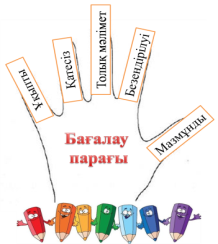 content of the materialsdesign, formalization full informationcorrect informationexact informationVІI. Homework, indication of student's independent workIssue of reportsDefinition of terms